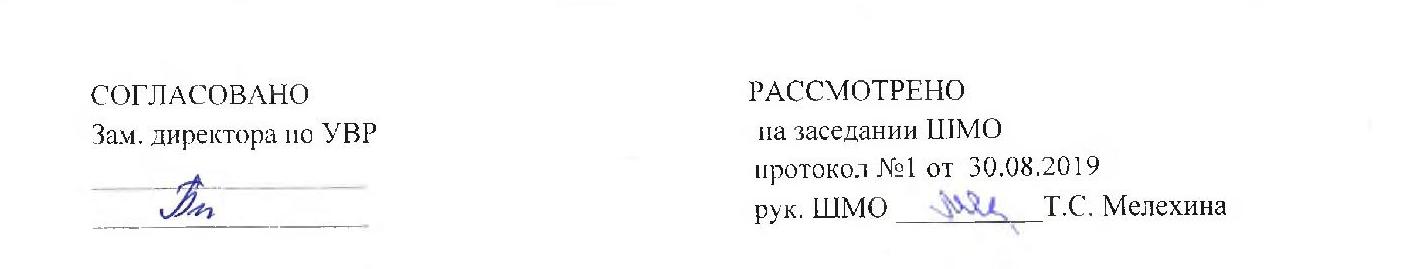 РАБОЧАЯ ПРОГРАММА по специальной технологии  на 2019 – 2020 учебный  год.Класс: 9Преподаватель: Рассошных Л.А.Количество часов по учебному плану: 34; в неделю 1 часКонтрольных работ: 5Планирование составлено: Стандарты Р.Ф. Учебник: «Столярные, плотничные, стекольные и паркетные работы» Л.Н.Крейндлин, 1999,Институт развития профессионального образования, 1999, Издательский центр «Академия». 1999.                                                              Дополнительные тематические и дидактические материалы: «Технология», под редакцией В.Д.Симоненко, Москва, Издательский центр «Вентана - Граф», 2001. «Занимательная технология» для мальчиков., И.П.Арефьев, Москва, «Школьная Пресса», 2004.Пояснительная записка.       Тематическое планирование составлено на основе стандартов образования.        Изучение технологии направлено на достижение следующих целей:освоение технологических знаний, технологической культуры с опорой на сведения, полученные при изучении других образовательных областей и предметов и на основе включения учащихся в разнообразные виды технологической деятельности по созданию личностно или общественно значимых продуктов труда; освоение начальных знаний по прикладной экономике и предпринимательству, необходимых для практической деятельности в условиях рыночной экономики, рационального поведения на рынке труда, товаров и услуг;овладение общетрудовыми умениями и умениями создавать личностно или общественно значимые продукты труда, вести домашнее хозяйство;развитие творческих, коммуникативных и организаторских способностей в процессе различных видов технологической деятельности;развитие способностей самостоятельно и осознанно определять свои жизненные и профессиональные планы, исходя из оценки личных интересов и склонностей, текущих и перспективных потребностей рынка труда; воспитание трудолюбия и культуры созидательного труда, ответственности за результаты своего труда;приобретение опыта применения и технологических знаний и умений в самостоятельной практической деятельности.В результате изучения технологии учащиеся должны овладеть:опытом изготовления личностно или общественно значимых объектов труда: выбор объектов труда; подбор материалов и средств труда в соответствии с целями деятельности; рациональное размещение инструментов и оборудования; применение инструментов и оборудования; использование безопасных приемов труда в технологическом процессе; контроль хода процесса и результатов своего труда;опытом организации индивидуальной и коллективной трудовой деятельности: планирование работы с учетом имеющихся ресурсов и условий; распределение работ при коллективной деятельности; опытом проектной деятельности по созданию материальных объектов и услуг: обоснование цели деятельности; определение способов и средств достижения цели; воплощение проекта в виде законченного продукта; оценка затрат, необходимых для создания объекта или услуги;знатьсмысл технологических понятий: конструкционные материалы, поделочные материалы, изделие, деталь, резание, назначение и устройство применяемых ручных инструментов, станков и оборудования; технологии изготовления деталей из различных материалов; методы защиты материалов от воздействия окружающей среды; влияние различных технологий обработки материалов на окружающую среду и здоровье человека; профессии и специальности, связанные с обработкой конструкционных и поделочных материалов, созданием изделий из них; сферы современного производства; разделение труда на производстве; понятие о специальности и квалификации работника; факторы, влияющие на уровень оплаты труда; пути получения профессионального образования; требования к качествам личности при выборе профессии;уметьрационально организовывать рабочее место; обосновывать функциональные качества изготовляемого изделия (детали); находить необходимую информацию в справочной литературе и технологической документации; составлять последовательность выполнения технологических операций для изготовления изделия; выбирать материалы, инструменты и оборудование для выполнения работ; выполнять разметку деталей на основе технологической документации; соблюдать требования безопасности труда и правила пользования ручными инструментами, станками и оборудованием; находить информацию о региональных учреждениях профессионального образования и о путях получения профессионального образования и трудоустройства; сопоставлять свои способности и возможности с требованиями профессии;использовать приобретенные знания и умения в практической деятельности и повседневной жизни:информацию из различных источников для планирования профессиональной карьеры.В тематическое планирование  для контроля усвоение знаний и умений,  и навыков учащимися включены контрольные работы и зачёты.№ п/пНаименование раздела программы   (часы)Тема урокаКол –во часовТип урока. Цель Задачи  Методы обученияКонтроль  оценки знанийИнформационно-методическое обеспечение урока1 четверть 1 четверть 1.Плотничные работыУрок №1-3. Монтаж сборных деревянных домов заводского изготовления3Объяснение нового материалаПознакомить с типами домов заводского изготовления Закрепить   с достоинствами и недостатками этих домов их конструкцией и способами монтирования..Воспитывать интерес к профессии столяр – строительный Воспитательная: воспитание у учащихся любви к труду и уважение к людям труда, способствовать воспитанию самостоятельности, веры в свои силы, воспитание технологической культуры, профориентация учащихся.словесно-наглядный, практический, стимулирования ученияТест.Учебник стр.241-254. Презентация иллюстрацииОбщие сведения о монтаже и монтажном оборудовании1Урок №4. Устройство перегородок1КомбинированныйПознакомить со способом установки перегородкиЗакрепить строение перегородки Развивающие: Развивать интерес к исследованию и практическому использованию полученной информации. Развивать творческое мышление.Воспитательная: воспитание у учащихся любви к труду и уважение к людям труда, способствовать воспитанию самостоятельности, веры в свои силы, воспитание технологической культуры, профориентация учащихся.словесно-наглядный, практический,Работа с учебником находят ответы на вопросыУчебник стр. 255-256, презентация иллюстрацииУрок №5Монтаж перекрытий1КомбинированныйПознакомить с этапами монтажа перекрытийЗакрепить  состав несущей конструкции перекрытия и укладку балок на стены. Развивающая: способствовать формированию развитию самостоятельности учащихся.Воспитательная: способствовать формированию развития трудовых качеств личности.словесно-наглядный, практический,Работа с учебником находят ответы на вопросыУчебник стр. 256-259. Презентация иллюстрацииУрок №6.. Устройство крыш1КомбинированныйПознакомить с монтажом крыши.Закрепить устройство крыш. Виды крыш. Развивающая: способствовать формированию развитию самостоятельности учащихся.Воспитательная: способствовать формированию развития трудовых качеств личности.словесно-наглядный, практический,Работа с учебником находят ответы на вопросыУчебник стр. 259-262. Презентация иллюстрацииУрок №7. Устройство дощатых полов1КомбинированныйПознакомить с правилами  установки дощатого пола.Закрепить конструкцию дощатого пола. Развивающая: способствовать формированию развитию самостоятельности учащихся.Воспитательная: способствовать формированию развития трудовых качеств личности.словесно-наглядный, практический,Тест Учебник стр. 262-267. Презентация иллюстрацииУрок №8. Контрольная работа за 1 четверть1Контрольная работа.Проверка качества усвоения знаний по пройденным темам.Проверка качества усвоения знаний по пройденным темам2 четверть 2 четверть Урок № 9. Устройство опалубки1КомбинированныйПознакомить с правилами  установки опалубки. Закрепить строение дощатых полов инструменты необходимые для укладки половВоспитательная. Воспитать у учащихся сознательную дисциплину; безупречность выполнения своих обязанностей и соблюдение норм поведения в коллективе. Развивающая. Развить у учащихся творческий труд и серьезное отношение к учебным занятиям и интенсивное напряжение воли.Коррекционная. Умственная коррекция, коррекция устойчивости и переключения внимания.словесно-наглядный, практический,Тест Учебник стр. 271-280. презентацияУрок 10.Биологическая защита деревянных конструкций (антисептирование)1КомбинированныйПознакомить с видами и способами биологической защиты деревянных конструкций.Закрепить способы защиты древесины их значение для древесины.  Развивающая. Развить у учащихся творческий труд и серьезное отношение к учебным занятиям и интенсивное напряжение воли. Корректировать коммуникативные навыки, необходимые для социальной адаптации учащихся.  Развивающая. Развить у учащихся творческий труд и серьезное отношение к учебным занятиям и интенсивное напряжение воли.словесно-наглядный, практический,Тест Учебник стр.280-281 презентация Урок 11.Защита древесины от возгорания1КомбинированныйПознакомить с видами защиты древесины от возгорания Закрепить способы защиты древесины от возгорания Развивающая. Развить у учащихся творческий труд и серьезное отношение к учебным занятиям и интенсивное напряжение воли. Корректировать коммуникативные навыки, необходимые для социальной адаптации учащихся.  Развивающая. Развить у учащихся творческий труд и серьезное отношение к учебным занятиям и интенсивное напряжение воли.словесно-наглядный, практический,Тест Учебник стр. 282-283 презентация 2.Стекольные работыУрок 12. Назначение и виды стекольных работ1Объяснение нового материала КомбинированныйПознакомить с видами стекольных работ. Закрепить назначение естественного освещения и профессией стекольщик. Воспитательная. Воспитать у учащихся сознательную дисциплину; безупречность выполнения своих обязанностей и соблюдение норм поведения в коллективе. Развивающая. Развить у учащихся творческий труд и серьезное отношение к учебным занятиям и интенсивное напряжение воли.Коррекционная. Умственная коррекция, коррекция устойчивости и переключения внимания.словесно-наглядный, практический,Работа с учебником находят ответы на вопросыУчебник стр.286-291 презентация иллюстрации Урок 13Материалы для стекольных работ.1КомбинированныйПознакомить с материалами для стекольных работЗакрепить элементами для крепления стекла в переплетах. Воспитательная: воспитание у учащихся любви к труду и уважение к людям труда, способствовать воспитанию самостоятельности, веры в свои силы, воспитание технологической культуры, профориентация учащихся. Развивающая. Развить у учащихся творческий труд и серьезное отношение к учебным занятиям и интенсивное напряжение воли.словесно-наглядный, практический,кроссвордУчебник стр. 291-298 презентация иллюстрацииУРОК 14. Инструменты и оборудование для резки и хранения стекла.1КомбинированныйОзнакомить обучающихся с приемами раскроя и резки стекла ручными инструментами.Научить выполнять эти виды работ. Формировать у обучающихся начальные трудовые знания и умения, развивать их техническое мышление и творческие способности, используя ИКТ для лучшего восприятия материала.Развивающие: развитие логического мышления, развитие навыков индивидуальной практической деятельности.Воспитательная: воспитывать у обучающихся ответственное отношение к труду, содействовать формированию познавательного интереса к предмету, к выбранной профессии; чувства взаимопонимания и взаимопомощи в процессе совместного решения задач.словесно-наглядный, практический,кроссвордУчебник стр. 296-301 презентация иллюстрации инструментыУРОК 15. Раскрой и резка стекла1КомбинированныйОзнакомить обучающихся с приемами раскроя и резки стекла ручными инструментами.Научить выполнять эти виды работ. Формировать у обучающихся начальные трудовые знания и умения, развивать их техническое мышление и творческие способности, используя ИКТ для лучшего восприятия материала.Развивающие: развитие логического мышления, развитие навыков индивидуальной практической деятельности.Воспитательная: воспитывать у обучающихся ответственное отношение к труду, содействовать формированию познавательного интереса к предмету, к выбранной профессии; чувства взаимопонимания и взаимопомощи в процессе совместного решения задач.словесно-наглядный, практический,Работа с учебником находят ответы на вопросыУчебник стр. 301-305 презентация инструменты УРОК 16. Контрольная работа за 2 четверть1Контрольная работа.Проверка качества усвоения знаний по пройденным темам.Проверка качества усвоения знаний по пройденным темам3 четверть3 четвертьУРОК 17. Инструменты и приспособления для вставки стекла и стеклопакетов1КомбинированныйОзнакомить обучающихся с правилами и приемами вставки стекла  ручными инструментами.Научить выполнять эти виды работ. Формировать у обучающихся начальные трудовые знания и умения, развивать их техническое мышление и творческие способности, используя ИКТ для лучшего восприятия материала.Развивающие: развитие логического мышления, развитие навыков индивидуальной практической деятельности.Воспитательная: воспитывать у обучающихся ответственное отношение к труду, содействовать формированию познавательного интереса к предмету, к выбранной профессии; чувства взаимопонимания и взаимопомощи в процессе совместного решения задач.словесно-наглядный, практический,Тест Учебник стр. 305-308 презентация инструментыУРОК 18. Вставка стекла и стеклопакетов1Комбинированныйознакомление учащихся с технологией монтажа оконной рамы и стекопакета; осуществлять индивидуально-дифференцированный подход входе теоретической и практической части урока;-способствовать осознанию существенных признаков, понятий технологических процессов;-способствовать овладению основными способами мыслительной деятельности учащихся;-способствовать воспитанию правильного отношения к общечеловеческим ценностям;- изучить последовательность  к установки деревянной оконной рамы и стеклопакета ;- соблюдать технику безопасности при работе со столярным инструментомсловесно-наглядный, практический,Работа с учебником находят ответы на вопросыУчебник стр. 309-316. Презентация иллюстрацииУРОК 19. Остекление витрин  стеклом и установка стеклоблоков1КомбинированныйСформировать у учащихся знания о видах стекла, способах резки и установки витринного стекла , стеклоблоков.Развивающая: формировать у обучающихся рациональные приемы и способы мышления, развитие познавательной активности, внимания, памяти, речи, культуры учебного труда;Воспитательная: воспитывать у обучающихся уважения к труду, высокие нравственные качества.словесно-наглядный, практический,Работа с учебником находят ответы на вопросыУчебник стр. 316-319. Презентация иллюстрацииУРОК 20. Правила по технике безопасности  контрольная работа по теме «Стекольные работы»1КомбинированныйОзнакомить учащихся с правилами техники безопасности при работе со стеклом правилами внутреннего трудового распорядка учащихся  в  мастерской.Дать студентам базовые сведения о профессиональной деятельности.Развивающая: Помочь учащимся раскрыть в себе качества необходимые для дальнейшего успешного освоения выбранной специальности.Воспитывающая: Способствовать воспитанию уважения к труду, стремление к труду, ответственности за порученное дело.словесно-наглядный, практический,Тест Учебник стр. 320. Презентация3.Паркетные работыУрок 21.  Общие сведения о паркетных полах1Объяснение нового материала Комбинированныйпознакомить с видами покрытия пола;формировать знания о способах ухода  за полом, в зависимости от покрытия;коррекционно - развивающие:  расширять словарный запас через включение в речь новых слов;развивать познавательную активность через исследовательскую деятельность;корригировать и развивать  произвольное внимание, зрительное  восприятие,  словесно-логическое мышление через  выполнение упражнений.воспитательные : воспитывать аккуратность, чистоплотность, умение работать в команде.словесно-наглядный, практический,Работа с учебником находят ответы на вопросыУчебник стр. 321 презентация Урок 22. Виды паркета1Комбинированныйпознакомить с видами покрытия пола;формировать знания о способах ухода  за полом, в зависимости от покрытия;коррекционно - развивающие:  расширять словарный запас через включение в речь новых слов;развивать познавательную активность через исследовательскую деятельность;корригировать и развивать  произвольное внимание, зрительное  восприятие,  словесно-логическое мышление через  выполнение упражнений.воспитательные : воспитывать аккуратность, чистоплотность, умение работать в команде.словесно-наглядный, практический,Работа с учебником находят ответы на вопросыУчебник стр. 322-324. презентацияУрок 23. Основания под паркетные полы1КомбинированныйУстройство полов из материалов на основе древесины.Образовательная - сформировать у учащихся представление об устройство полов из материалов на основе древесины.Воспитательная - воспитывать ответственное отношение к труду; прививать качество аккуратности. Развивающая - продолжить развитие навыков самоконтроля при выполнении технологических операций.словесно-наглядный, практический,Чертеж Учебник стр. 325-326. презентацияУрок 24. Устройство полов из паркетных досок1КомбинированныйУстройство полов из материалов на основе древесины.Образовательная - сформировать у учащихся представление об устройство полов из материалов на основе древесины.Воспитательная - воспитывать ответственное отношение к труду; прививать качество аккуратности. Развивающая - продолжить развитие навыков самоконтроля при выполнении технологических операций.словесно-наглядный, практический,Работа с учебником находят ответы на вопросыУчебник стр. 327-330. презентацияУрок 25. Устройство полов из штучного паркета1КомбинированныйУстройство полов из материалов на основе древесины.Образовательная - сформировать у учащихся представление об устройство полов из материалов на основе древесины.Воспитательная - воспитывать ответственное отношение к труду; прививать качество аккуратности. Развивающая - продолжить развитие навыков самоконтроля при выполнении технологических операций.словесно-наглядный, практический,Работа с учебником находят ответы на вопросыУчебник стр. 330-334. презентацияУрок 26. Контрольная работа за 3 четверть1Контрольная работа.Проверка качества усвоения знаний по пройденным темам.Проверка качества усвоения знаний по пройденным темам4 четверть4 четвертьУрок 27. Настилка штучного паркета по деревянному основанию1КомбинированныйУстройство полов из материалов на основе древесины.Образовательная - сформировать у учащихся представление об устройство полов из материалов на основе древесины.Воспитательная - воспитывать ответственное отношение к труду; прививать качество аккуратности. Развивающая - продолжить развитие навыков самоконтроля при выполнении технологических операций.Работа с учебником находят ответы на вопросыУчебник стр. 334-337. презентацияУрок 28. Полы из древесно - волокнистых плит1КомбинированныйУстройство полов из материалов на основе древесины.Образовательная - сформировать у учащихся представление об устройство полов из материалов на основе древесины.Воспитательная - воспитывать ответственное отношение к труду; прививать качество аккуратности. Развивающая - продолжить развитие навыков самоконтроля при выполнении технологических операций.чертежУчебник стр. 344-36. презентацияУрок 29. Полы из древесно – стружечных плит.1КомбинированныйУстройство полов из материалов на основе древесины.Образовательная - сформировать у учащихся представление об устройство полов из материалов на основе древесины.Воспитательная - воспитывать ответственное отношение к труду; прививать качество аккуратности. Развивающая - продолжить развитие навыков самоконтроля при выполнении технологических операций.чертежУчебник стр. 346-3468. презентацияУрок 30. Контрольная работа по теме «Паркетные полы»1Контрольная работа.Проверка качества усвоения знаний по пройденным темам.словесно-наглядный, практический,Подготовка к экзаменам. Повторение Урок 31. Работа на над «Дипломный проектом» индивидуально с каждым учеником1КомбинированныйПодготовка к экзамену. словесно-наглядный, практический,Работа с учебником находят ответы на вопросыУрок 32 Работа на над «Дипломный проектом» индивидуально с каждым учеником1КомбинированныйПодготовка к экзамену. словесно-наглядный, практический,Работа с учебником находят ответы на вопросыУрок 33. Работа на над «Дипломный проектом» индивидуально с каждым учеником1КомбинированныйПодготовка к экзамену. словесно-наглядный, практический,Работа с учебником находят ответы на вопросыУрок 34. Работа на над «Дипломный проектом» индивидуально с каждым учеником1КомбинированныйПодготовка к экзамену. словесно-наглядный, практический,Работа с учебником находят ответы на вопросыИтого:34